Orman ve Ağaç Ekonomisi – Öğretmen Yönergesi GirişOrmanlık alanlar ekonomik olarak değerlendirilmelidir.  Birçok orman arazisi sahibi bu işi bir orman işletmecisine devretmektedir. 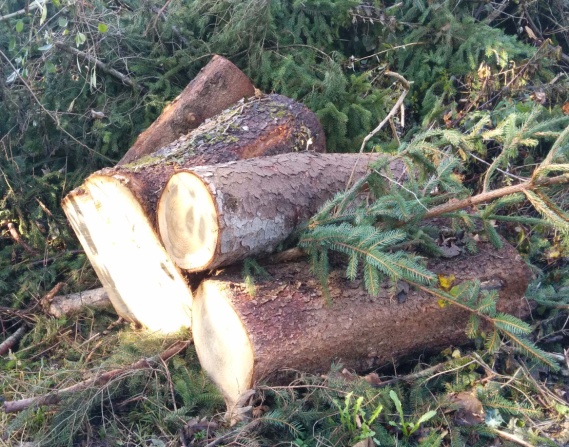 Bu örnekte öğrenciler böyle bir işletmenin çalışanı olarak ormanlık bir alandaki ağaçların odun hacmini ve yeniden ağaçlandırma için gerekli fidan sayısını hesaplayacaklardır. Bu her iki görev özel mülk sahiplerince orman işletmelerinden beklenmektedir. Öğrenciler fidanları fiyat listesinden seçebilecekler ve yaklaşık maliyeti tahmin edeceklerdir. Ders sonunda ürün olarak önemli sonuçların özetlendiği bir rapor hazırlayacaklardır. Bu rapor grafikler ve şekilller içerebilecektir. Kısa bir sunumda arkadaşlarına kendi sonuçlarını sunacaklardır. Problem durumunun çözümünde öğrenciler tablolardan elde ettikleri verileri kullanmalı, verilen formülleri uygulayabilmeli, basit hesaplamaları yapmalı ve takip edecekleri bir yöntem geliştirip, sonuçları özetlemelidirler. Hedef Grup: 	12-14 yaş, ancak diğer yaş grupları için de geliştirilebilir. Sınıf:                                    OrtaokulAlan: 			   Matematik, Fen Bilimleri (Biyoloji)Anahtar Kelimeler:           Veri analizi, alan ve hacim hesapları, modelleme, bölünebilirlik, doğrusal eşitlikler. Orman ekonomisi, biyolojik çeşitlik, çevre korunması, bitki toplumunun ardıllığı, ağaçların yüksekliği ve yaşı                                             İsteğe bağlı: grafiksel gösterimSüre: 			  2-3 ders saati (100-150 dakika)Öğrenciler için ÖdevOrman ve Su İşleri Bakanlığı’na bağlı Orman Genel Müdürlüğü‘nde çalışmaktasınız ve özel bir taşınmaz arazideki  orman işlemesinden sorumlusunuz. Mülk sahibi gelecek yıl için bir miktar alanda ağaç kesimi yapmak ve kesim alanındaki bu bölgenin yeniden ağaçlandırılmasını istemektedir. Bunun için bir hesaplamaya ihtiyaç vardır. Önce arazi parçasını simüle etmek için, kendi bölgenizdeki ormanlık alan üzerine alanyazından bilgi toplanır. Daha sonra bitkilerin ve ağaçların biyolojik çeşitliliği ortaya çıkarılır ve alanyazın yardımıyla hangi ekolojik süksesyon evresinin söz konusu olduğu tespit edilir (öncül topluluk, ekolojik süksesyonun son aşaması klimax). Tablo 1 de kesilecek 60 yıllık 20 çam ağacının gövdesinin yarıçapı (GY) ve yükseklikleri verilmektedir. Tablo 1 60 yıllık 20 çam ağacının gövdesinin yarıçapı (cm) ve yükseklikleri (m)Bu çamların hacimlerini (m3 olarak) tahmin et! Bunu yaparken ağaç işletmecilerinin sıkça kullandığı formülden yararlanabilirsin (Sperrer, 2009): Burada G ağaçların göğüse kadar yükseklikteki kesit alanının toplamı, H ortalama yükseklik, F ise karakteristik sayıyı göstermektedir. Bu sayı gelişme oranına bağlı olarak 0,4-0,55 aralığındadır ve her bir ağaç türü için tablolardan değeri bulunabilir. Bizim uygulamamızda bu sayı 0,4-0,48 aralığındadır. Neden bir karakteristik sayı ile çarpım gereklidir? Eğer bu karakteristik sayı dikkate alınmazsa ne hesaplanmış olur? 				20 m genişliğinde, 100 m boyundaki ve 700 m rakımda bulunan ormanlık bir alan çam ve kayın ağaçları ile ağaçlandırılmak istenmektedir.Bunun için ne kadar fidan gereklidir? Ağaçlar arasındaki öngörülen aralıklar tablo 2’de verilmiştir. Tablo 2 Tavsiye edilen fidan aralıkları (m olarak) Fidanların maliyetleri tablo 3 de verilmiştir. Mülk sahibinin bu ağaçlandırma işlemi için ödemesi gereken miktar ne kadardır? Tablo 3 Fidanların fiyat listesi (Avro olarak)  Sonuçlar özel mülk sahibine verilecek bir rapor formunda hazırlanmalıdır. Sonuçlarınızı diğer tüm çalışma arkadaşlarınıza bilgilendirmek için ilk toplantınızda sunacaksınız. Sonuçların tartışılmasında uzun vadede ağaç kesme ve ağaçlandırma işlemlerinin ökololik etkileri alanyazın desteğinde ele alınmalıdır. Son olarak kendi çevrenizdeki yerel çevre koruma tedbirlerini ele alarak tartışma bitirilmelidir. Araştırmacı-Sorgulayıcı Öğrenmenin BoyutlarıAraştırma ruhuMatematiğin gerçek hayatta uygulamasıMatematiğin iş dünyasında nasıl uygulandığını anlamakÖğrenciler problemleri çözmeyi denerler ve bilgilerini çözüm için kullanırlar. Öğrenciler sonuçlar ve süreç üzerine düşünürler. Öğrenciler kendi anlayışlarını geliştirirlerÖğrenciler iş dünyasını araştırılar, keşfederler.Bağlam mantıklı ve anlamlıdır. Soru sormalar farklı çözüm stratejilerine olanak kılmalıdır. Öğrenen aktiftir ve kişisel sorumluluk adına çalışandır. Ödev birlikte çalışma ve iletişimi destekler. Araştırmacı-Sorgulayıcı Öğrenme: Diğer UyarılarÖğrenciler gruplar halinde tablolarda verilen verilerle somut bir problem üzerinde çalışırlar. Bu süreçte, verileri analiz etmek, bilgileri işlemek, kanıt gösterme, kararlar verme ve hesaplamaları yapmak zorundadırlar.  Bu işlemleri yaparken, formüller, modellemeler matematiksel gereksinimlerdir ve matematikleşitirme, büyüklükleri hesaplama ve masrafları tahmin etmek ayrıca beklenmektedir. Fen bilimleri olarak gereksenimler: Bitki ve ağaç popülasyonları hakkında alanyazından bilgi toplamak, elde edilen bilgileri  Ekolojik süksesyon evreleri (birincil süksesyon, ikincil süksesyon, klimax evreleri) bağlamında analiz etmek ve seçilen stratejinin uzun vadede orman ekolojisine etkisini tartışmaktır. İşi Dünyasına BağlantıÖdev, iş dünyasına doğrudan bağlantılıdır.  Öğrenciler somut bir rol alırlar, bu alandaki tipik görevleri yerine getirirler ve sonunda bu işe özgü bir ürün ortaya çıkarırılar.Bağlam: Ağaç ve orman işletmeciliği iş alanındaki görevler bu ödevde ele alınmıştır. Roller:  Öğrenciler Orman ve Su İşleri Bakanlığı’nda çalışan görevli olacaklardır ve orman işletmeciliğindeki arazi sahiplerine destek vereceklerdir. Faaliyetler: Öğrenciler kendilerine verilen ve gerçek verileri içeren bilgilerden bir ağaç parçasının hacmini hesaplayacaklardır. Bunun için ormancılıkta genel olarak tercih edilen formülü kullanacakladır. Başka bir tablodan elde edilen verilerden orman parçasının ağaçlandırılmasında gerekli olan yeni fidan sayısını hesaplarlar. Öğrenciler bu hesaplama için bir yöntem geliştirmelidirler. Farklı fidan türlerinin bir listeden seçimi sayesinde ağaçlandırma için gerekli miktar hesaplanabilir. Daha sonra öğrenciler sonuçlarını özetlerler, isteğe bağlı olarak grafikler çizerler ve sonuçlarını sınıfta sunabilirler. Ayrıca sonuçlarını fen bilimleri perspektifinde tartışırlar. Muhtemel tartışma konuları: Ağaç kesme ve/veya ağaçlandırma işlemlerinin orman ekolojisine etkileri veya bu stratejilerin çevre koruma programlarını uzun süreli bir şekilde desteklemesi için (eğer böyle bir program varsa) nasıl bir yardımı olabilir? Bütün bu saydıklarımızı gerçekleştirebilmek için, öğrenciler önceki bilgilerini kullanmalıdırlar. Örneğin, Öncül bitki topluluğundan klimaxa kadar ekolojik süksesyon evreleri ile ilgili ön bilgileriÜrün: Öğrenciler arazi sahiplerine bilgi vermek amacı ile elde edilen sonuçları içeren bir rapor hazırlayacaklardır. Kısa bir sunumla ayrıca çalışma arkadaşlarına da bilgi vereceklerdir. İlgili Meslekler: Kurumsal ya da sivil ormancılık faliyetlerinde çalışanları; orman mühendisleri, orman muhafaza memurlarıHizmet-içi Eğitim için Alternatif: Bu ödev hizmet içi eğitime de oldukça uygundur. Çünkü Araştırmacı-sorgulayıcı öğrenmenin birçok farklı boyutunu gerçekleştirmektedir ve iş dünyasına yapılan bağlantı esnasında istenilen bütün alanlar yerine getirilmektedir. Diğer bilgi kaynakları: http://www.ogm.gov.tr/ http://www.ogm.gov.tr/ekutuphane/Sayfalar/VideoArsivi.aspx (Çizgi film dahil birçok video)http://www.ogm.gov.tr/ekutuphane/Yayinlar/Orman%20Atlasi.pdf http://www.ogm.gov.tr/Sayfalar/FidanStoklari.aspx http://www.efi.int/portal/home/ (European Forest Institute)http://bfw.ac.at/http://bfw.ac.at/rz/wi.homehttp://bfw.ac.at/030/pdf/lernbehelf.91-142.pdfhttp://www.fastort.at/index.php/downloads/57-forstkurs-fuer-neueinsteiger-und-waldpaedagogenhttp://bfw.ac.at/ort1/Vortraege_als_pdf/Vortraege_Neueinsteiger/Waldbau_Aufforstung_PDF.pdfhttp://www.bundesforste.at/produkte-leistungen/dienstleistungen/waldbewirtschaftung.htmlhttps://www.tirol.gv.at/umwelt/wald/Farklı yaş grupları için öneriler: 14-18 yaş içinÜst yaş grupları için, matematiksel gösterim daha da ayrıntılı bir şekilde verilebilir. Örneğin, grafiklerin analizleri, ağacın yüksekliği dikkate alındığında trigonometri konuları ele alınabilir.Bu ödev daha üst yaş grupları için ayrıca fen bilimleri içeriği olarak daha da genişletilebilir. Örneğin, orman ekolojisi, biyoçeşitlilik, bitki psikolojisi konuları eklenebilir.  Ağaçların gövde kesitindeki yılları gösteren çemberler ağaçların yaşını tahmin edebiliriz ayrıca bununla birlikte farklı iklim değişikliklerinin ağacın yaşı üzerindeki etkileri tartışılabilir. 10-12 yaş içinAğacın hacminin hesap edildiği ödevin ilk bölümü bu yaş grubunda çıkarılabilir. 2. ve 3. Bölümler ise dokunulmadan kalabilir. Ayrıca hesaplamalarda kolaylık sağlama adına tablolarda verilmiş fidan fiyatlarında yuvarlamalar yapılabilir. Bu yaş grubunda bilgilerin matematiksel eşitlikler yardımıyla yazılması daha uygun olabilir. Ağaçlar ve orman hakkındaki alanyazın taramasında kolaylık olması için orman ekonomisi ve çevre koruması stratejileri gibi bölümler içerik olarak kısaltılabilir. Diğer bir tarafta, ağaç yüksekliğini tahmin etmek için verilen ödev örneğin benzer üçgenler yardımıyla biraz daha genişletilebilir. Bu yaş grubuna uygun diğer yöntemler için http://www.wikihow.com/Measure-the-Height-of-a-Tree linki tıklanabilir. Ağaçların yaş tayini araştırması daha küçük yaş gruplarında da aynı şekilde yapılabilir. Diğer Soru Önerileri 20 çam ağacının kesildiği ormanlık alanın büyüklüğü yaklaşık ne kadardır?Tür sayıları nasıl belirlenir?Ağaçlar arasındaki verilen uzaklıklar nasıl ortaya çıkmaktadır?Ormancılar tarafından hangi ağaçlandırma yöntemleri gerçek hayatta uygulanmaktadır?Fidanların seçiminde hangi yöntemler vardır? Örnek Ders PlanıDers5 dakika	Çalışma kağıtlarının (özet sayfalarının) dağıtılması, öğrencilerin 3-4’lü gruplara ayrılması, grupların gerekli bilgileri ve yapılacak ödevi dikkatli bir şekilde okuması 10 dakika Sınıfta hep birlikte ödevi tartışılması, öğretmenin ağaç kesimi ve ağaçlandırma ile ilgili bazı resimlerin gösterilmesi, açık olmayan konuların konuşulması, birinci basamağın üzerindeki düşünülmesi35 dakika Öğrencilerin gruplarda kendi başlarına ödevin üzerinde çalışması, Öğretmenin rehber olarak çalışmalara destek vermesi, açık olmayan konuların konuşulması Ders5 dakika Herkesin katıldığı kısa tekrar, gelen soruların birlikte yanıtlanması. 20 dakika Öğrencilerin gruplarda kendi başlarına ödevin üzerinde çalışması, öğretmenin rehber olarak çalışmalara destek vermesi5 dakika Öğrenciler sonuçlarını özetlemesi ve bir rapor yazılması. 10 dakika Bazı öğrenciler sonuçlarını sunması. 10 dakika Sonuçların tartışılması, birbirlerine dönüt vermesi. Son tartışma: Son iki ders nasıldı? (Öğrencilerin ödeve yönelik dönütleri) Ev ödevi: Öğrenciler diğer grupların raporlarını kontrol ederler, diğer derste bunlar konuşulur. UyarılarÖğretmenler öğrencilerle yapacağı tartışamalar için muhtemelen daha fazla zamana ihtiyaç duyabilecektir. Bu durumda örnek ders planı buna göre ayarlanmalıdır. Mevcut MateryallerÖğrenciler için çalışma yapraklarıWeb sayfasından farklı broşürlerKaynakçaLandwirtschaftskammer Oberösterreich. (März 2011). Landwirtschaftskammer Oberösterreich. Abgerufen am 24. Oktober 2014 von https://ooe.lko.at/media.php?filename=download%3D%2F2012.11.05%2F1352121762922941.pdf&rn=Standortgerechte_Aufforstung.pdfSperrer, S. (2009). Bundesforschungszentrum für Wald. Abgerufen am 23. Oktober 2014 von http://bfw.ac.at/ort1/Vortraege_als_pdf/Sem_Forstliche_Faustzahlen/Faustzahlen_Baum_Bestand_09.pdfTiroler Landesforstgärten. (2014). Land Tirol. Abgerufen am 23. Oktober 2014 von https://www.tirol.gv.at/fileadmin/themen/umwelt/wald/landesforstgaerten/downloads/preisliste-deutsch.pdfÇ1Ç2Ç3Ç4Ç5Ç6Ç7Ç8Ç9Ç10GY15,115,115,315,415,516,216,716,717,217,9Yükseklik10,310,811,411,211,912,812,413,114,314,8Ç11Ç12Ç13Ç14Ç15Ç16Ç17Ç18Ç19Ç20GY18,419,819,920,220,421,622,623,523,924,5Yükseklik15,115,715,716,316,116,917,818,219,519,8Ağaç türüTavsiye edilen aralıklarSıralar arasında            Sıra içerisindeÇam (Picea abies)             2,5                          x           1,5Köknar (Abies alba)2,5                          x           1,5Kayın (Fagus sylvatica)             1,5                          x           1TürYaş/Büyüklük (cm)               FiyatKöknar (Abies alba)       4-yıllık                                0,60       5- yıllık                               0,65Çam (Picea abies)       3- yıllık                               0,43       4- yıllık                               0,48       5- yıllık                            0,55Kayın (Fagus sylvatica)        20–40                            0,63        30–50                            0,74        50–80                            0,97       80–120                          1,69